HANLEY SCHOOL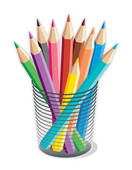 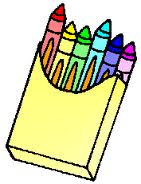 Grade 4-5 Supply List2024/25The teacher will be picking up the Gr. 4-5 class supplies and dividing them up equally between the students as needed.  Parents are asked to pay $35/child for these supplies. Please send the money on the first day of school.Supplies covered by the $35: NotebooksCoil-booksDuo-tangsLoose-leafMarkersCrayonsPencil CrayonsGlue sticks White glue HighlightersPencilsHighlightersWhite erasers Re-sealable plastic bagsSticky tackPost-itsSharpiesWhiteboard markers